РЕШЕНИЕРассмотрев проект решения Городской Думы Петропавловск-Камчатского городского округа об отчете о деятельности Контрольно-счетной палаты Петропавловск-Камчатского городского округа за 2019 год, 
внесенный председателем Контрольно-счетной палаты Петропавловск-Камчатского городского округа Лысковичем В.В., в соответствии со статьей 19 Федерального закона от 07.02.2011 № 6-ФЗ «Об общих принципах 
организации и деятельности контрольно-счетных органов субъектов Российской Федерации и муниципальных образований», частью 2 статьи 53 
Устава Петропавловск-Камчатского городского округа, статьей 21 Решения Городской Думы Петропавловск-Камчатского городского округа от 02.03.2016 № 397-нд «О Контрольно-счетной палате Петропавловск-Камчатского городского округа», статьями 61, 80 Решения Городской Думы 
Петропавловск-Камчатского городского округа от 13.07.2018 № 82-нд 
«О Регламенте Городской Думы Петропавловск-Камчатского городского округа» Городская Дума Петропавловск-Камчатского городского округаРЕШИЛА:1. Отклонить проект решения об отчете о деятельности Контрольно-счетной палаты Петропавловск-Камчатского городского округа за 2019 год.2. Настоящее решение вступает в силу со дня его подписания.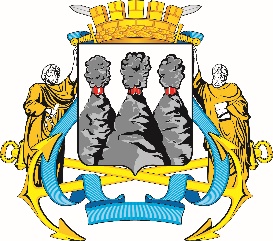 ГОРОДСКАЯ ДУМАПЕТРОПАВЛОВСК-КАМЧАТСКОГО ГОРОДСКОГО ОКРУГАот 28.10.2020 № 750-р32-я сессияг.Петропавловск-КамчатскийО проекте решения об отчете 
о деятельности Контрольно-счетной палаты Петропавловск-Камчатского городского округа за 2019 год Председатель Городской Думы Петропавловск-Камчатского городского округаГ.В. Монахова